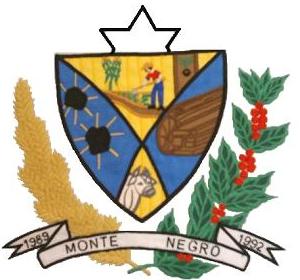 ESTADO DE RONDÔNIACÂMARA MUNICIPAL DE MONTE NEGRO-ROPODER LEGISLATIVOATA DA QUINTA SESSÃO ORDINÁRIA, DO PRIMEIRO PERÍODO LEGISLATIVO DA Quinta SESSÃO LEGISLATIVA DA SÉTIMA LEGISLATURA DA CÂMARA MUNICIPAL DE MONTE NEGRO – RO, EM 20-03-2020 ÀS 10h00min.Ao vigésimo  dia do mês de março do ano de dois mil e vinte as 10h00min horas, na Sala de Sessões, no Prédio da Câmara Municipal de Monte Negro-RO, reuniram-se sobre a presidência do vereador MARCOS ANTÔNIO DOS SANTOS – SD, que contou com a presença dos seguintes vereadores: JOEL RODRIGUES MATEUS – PSC, PEDRO ALVES DA SILVA – PSDC, JOSÉ EDSON GOMES PINTO – DEM, BENEDITO MONTEIRO – MDB, ELIAS LOPES DA CUNHA – PMN, RAILDO JOSÉ BONFIM – MDB, MARINEIDE RODRIGUES – MDB e com a ausência do Vereador HÉLIO FERREIRA DOS SANTOS - PP. Havendo quórum regimental e invocando a proteção Divina o Presidente declarou aberta a quinta  Sessão ordinária do primeiro período legislativo, foi lida e aprovada em votação simbólica pela maioria simples dos votos a ATA da sessão anterior, 7 (sete) votos favoráveis, 1 (uma) ausência e nenhum contrário. Passando-se para o PEQUENO EXPEDIENTE, com a leitura do MATERIAL DE EXPEDIENTE: I – OFÍCIO N° 022/2020/RE, convite com os trabalhadores, SIMTERO, presidente convida a vereadora Marineide para fazer parte da mesma em seguida prossegue a leitura do material de expediente II – OFÍCIO N° 142/GAB/PMMN/2020, reposta ao oficio 016/CMMN/2020, III – OFÍCIO N° 158/GAB/PMMN/2020, encaminhando documentos, IV – OFÍCIO N° 015/CMMN/ 2020/GAB/VER, autoria do vereador JOSÉ EDSON GOMES PINTO – DEM,   V – INDICAÇÃO N° 002/2020 Marcos Antonio Dos Santos (Vereador – SD), IV – INDICAÇÃO N° 003/2020 Marcos Antonio Dos Santos (Vereador – SD), VII – DECRETO N° 1846/GAB/PMMN/2020, medidas do enfretamento do COVID 19 e da outras providencias, VIII  - ATO DO PRESIDENTE N° 002/2020, suspensa por 15 dias a presença de publico na reunião permanente etc..., VI – PROCESSO LEGISLATIVO N° 11/CMMN/2020 REFERENTE AO PROJETO DE LEI N° 011/GAB/PMMN/2020 de autoria do Executivo Municipal, dispõe: Autoriza a abertura de  crédito adicional especial por excesso de arrecadação ao orçamento vigente e da outras providências, VII – PROCESSO LEGISLATIVO N° 12/CMMN/2020 REFERENTE AO PROJETO DE LEI N° 012/GAB/PMMN/2020 de autoria do Executivo Municipal, dispõe: Sobre reformulação administrativa mediante transposição remanejamento transparência de orçamento vigente e da outras providencias.  VIII – PROCESSO LEGISLATIVO N° 13/CMMN/2020 REFERENTE AO PROJETO DE LEI N° 013/GAB/PMMN/2020 de autoria do Executivo Municipal, dispõe: Autoriza a abertura de  crédito adicional especial por excesso de arrecadação ao orçamento vigente e da outras providências. O Vereadora Marineide Rodrigues pediu para entrar na ordem do dia os projetos 011/GAB/PMMN/2020 e  013/GAB/PMMN/2020 e que sejam em uma única votação e discussão, o presidente colocou em votação o pedido do vereador que foi aprovado por 6 (seis) favorável 2 (dois) ausente. Devido o decreto o presidente informa que não terá o pequeno e nem o grande expediente em seguida PASSOU-SE PARA A ORDEM DO DIA da presente sessão. Em seguida passou para a leitura dos itens que constam na ordem do dia: I - PROCESSO LEGISLATIVO N° 10/CMMN/2020 REFERENTE AO PROJETO DE LEI N° 010/GAB/PMMN/2020 de autoria do Executivo Municipal, dispõe: Autoriza a abertura de  crédito adicional especial por excesso de arrecadação e anulação de saldo de dotação orçamentaria ao orçamento vigente e da outras providências. II - PROCESSO LEGISLATIVO N° 11/CMMN/2020 REFERENTE AO PROJETO DE LEI N° 011/GAB/PMMN/2020 de autoria do Executivo Municipal, dispõe: Autoriza a abertura de  crédito adicional especial por excesso de arrecadação ao orçamento vigente e da outras providências. III - PROCESSO LEGISLATIVO N° 13/CMMN/2020 REFERENTE AO PROJETO DE LEI N° 013/GAB/PMMN/2020 de autoria do Executivo Municipal, dispõe: Autoriza a abertura de  crédito adicional especial por excesso de arrecadação ao orçamento vigente e da outras providências. Suspende a sessão por 10 minutos para discussão da matéria e a comissão dar parecer dos os dois projeto que entro para ordem do dia. Em seguida passou para a votação do PRIMEIRO item que consta na ordem do dia: I - PROCESSO LEGISLATIVO N° 10/CMMN/2020 REFERENTE AO PROJETO DE LEI N° 010/GAB/PMMN/2020 de autoria do Executivo Municipal, dispõe: Autoriza a abertura de  crédito adicional especial por excesso de arrecadação e anulação de saldo de dotação orçamentaria ao orçamento vigente e da outras providências, que foi aprovado com trâmite da matéria em única discussão e votação nominal maioria absoluta com 6 (seis) votos favoráveis, 2 (dois) ausência e nenhum contrário; Em seguida passou para a votação do SEGUNDO item que consta na ordem do dia: II - PROCESSO LEGISLATIVO N° 11/CMMN/2020 REFERENTE AO PROJETO DE LEI N° 011/GAB/PMMN/2020 de autoria do Executivo Municipal, dispõe: Autoriza a abertura de  crédito adicional especial por excesso de arrecadação ao orçamento vigente e da outras providências, que foi aprovado com trâmite da matéria em única discussão e votação nominal maioria absoluta com 6 (seis) votos favoráveis, 2 (dois) ausência e nenhum contrário; Em seguida passou para a votação do TERCEIRO item que consta na ordem do dia: III - PROCESSO LEGISLATIVO N° 13/CMMN/2020 REFERENTE AO PROJETO DE LEI N° 013/GAB/PMMN/2020 de autoria do Executivo Municipal, dispõe: Autoriza a abertura de  crédito adicional especial por excesso de arrecadação ao orçamento vigente e da outras providências, que foi aprovado com trâmite da matéria em única discussão e votação nominal maioria absoluta com 6 (seis) votos favoráveis, 2 (dois) ausência e nenhum contrário; Não houve matérias a serem votadas ou discutidas. Em seguida o Prefeito Evandro Marques fez o uso da tribuna. Em seguida, não havendo mais nada a ser deliberado na ordem do dia. Sendo assim o presidente declarou encerrada a Sessão, convocando os Nobres vereadores e o público presente para próxima Sessão Ordinária a ser realizada no dia 27 de março de 2020, às 10h00min e solicitou a mim 1º secretário que lavrasse a presente Ata a qual após lida e se aprovada, seguirá assinada por mim e demais membros da Mesa Diretora.Sala de sessões, 20 de março de 2020._________________________________                  ________________________________MARCOS ANTÔNIO DOS SANTOS – SD                    JOEL RODRIGUES MATEUS – PSC      Presidente/CMMN                                                        1º. Secret./CMMN_________________________________                  __________________________________       PEDRO ALVES DA SILVA – PSDC                       HÉLIO FERREIRA DOS SANTOS – PP                  Vice Pres./CMMN                                                         2º.Secret./CMMN